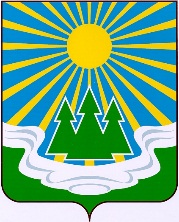 МУНИЦИПАЛЬНОЕ ОБРАЗОВАНИЕ«СВЕТОГОРСКОЕ ГОРОДСКОЕ ПОСЕЛЕНИЕ»ВЫБОРГСКОГО РАЙОНА ЛЕНИНГРАДСКОЙ ОБЛАСТИСОВЕТ ДЕПУТАТОВРЕШЕНИЕ              	     П Р О Е К ТО бюджете муниципального образования  «Светогорское городское поселение»Выборгского района Ленинградской областина 2020 год и на плановый период 2021 и 2022 годов.Статья 1. Основные характеристики бюджета муниципального образования «Светогорское городское поселение» Выборгского района Ленинградской области (далее – местный бюджет) на 2020 год и на плановый период 2021 и 2022 годовУтвердить основные характеристики местного бюджета на 2020 год:- прогнозируемый общий объем доходов местного бюджета в сумме 133 113,4 тысяч рублей;- общий объем расходов местного бюджета в сумме 138 113,4 тысяч рублей;- прогнозируемый дефицит местного бюджета в сумме 5 000,0 тысяч рублей.Утвердить основные характеристики местного бюджета на 2021 год и 2022 год:- прогнозируемый общий объем доходов местного бюджета на 2021 год в сумме 134 452,1 тысяч рублей и на 2022 год в сумме 136 829,2 тысяч рублей;- общий объем расходов местного бюджета на 2021 год в сумме 134 452,1 тысяч рублей, 
в том числе условно - утвержденные расходы в сумме 3 361,3 тысяч рублей и на 2022 год в сумме 136 829,2 тысяч рублей, в том числе условно-утвержденные расходы в сумме 6 841,5 тысяч рублей;Статья 2. Доходы местного бюджета на 2020 год и на плановый период 2021 и 2022 годов1. Утвердить прогнозируемые поступления налоговых, неналоговых доходов и безвозмездных поступлений в местный бюджет по кодам видов доходов и на 2020 год и на плановый период 2021-2022 годов согласно приложению 1.2. Утвердить перечень и коды главных администраторов доходов местного бюджета согласно приложению 2.Статья 3. Бюджетные ассигнования местного бюджета на 2020 год и на плановый период 2021 и 2022 годовУтвердить в пределах общего объема расходов, утвержденного статьей 1 настоящего решения:- распределение бюджетных ассигнований по разделам и подразделам классификации расходов местного бюджета на 2020 год и на плановый период 2021 и 2022 годов согласно приложению 3;- распределение бюджетных ассигнований по целевым статьям (муниципальным программам и непрограммным направлениям деятельности муниципального образования «Светогорское городское поселение» Выборгского района Ленинградской области), группам видов расходов, разделам и подразделам классификации расходов местного бюджета на 2020 год и на плановый период 2021 и 2022 годов согласно приложению 4; - ведомственную структуру расходов местного бюджета на 2020 год и на плановый период 2021 и 2022 годов согласно приложению 5.2.  Утвердить резервный фонд администрации муниципального образования «Светогорское городское поселение» Выборгского района Ленинградской области: на 2020 год в сумме 1200,0 тысяч рублей; на 2021 год в сумме 1200,0 тысяч рублей; на 2022 год в сумме 1200,0 тысяч рублей.3. Утвердить в пределах общего объема расходов, установленного статьей 1 настоящего решения, объем межбюджетных трансфертов, предоставляемых бюджету муниципального образования «Выборгский район» Ленинградской области, на осуществление части полномочий местного значения на 2020 год и на плановый период 2021 и 2022 годов согласно приложению 6: на 2020 год в сумме 1 734,5 тысяч рублей; на 2021 год в сумме 1 734,5 тысяч рублей; на 2022 год в сумме 1 734,5 тысяч рублей.4. Утвердить объем бюджетных ассигнований дорожного фонда муниципального образования «Светогорское городское поселение» Выборгского района Ленинградской области:на 2020 год в сумме 3 650,0 тысяч рублей;на 2021 год в сумме 3 650,0 тысяч рублей;на 2022 год в сумме 3 650,0 тысяч рублей.5.  Утвердить адресную инвестиционную программу муниципального образования «Светогорское городское поселение» Выборгского района Ленинградской области согласно приложению 7:на 2020 год в сумме 150,0 тысяч рублей;на 2021 год в сумме 150,0 тысяч рублей;на 2022 год в сумме 0,0 тысяч рублей.6. Установить, что в соответствии со статьей 217 Бюджетного кодекса Российской Федерации в ходе исполнения настоящего решения, изменения в сводную бюджетную роспись бюджета муниципального образования «Светогорское городское поселение» Выборгского района Ленинградской области вносятся без внесения изменений в настоящее решение по следующим основаниям, связанным с особенностями исполнения бюджета муниципального образования «Светогорское городское поселение» Выборгского района Ленинградской области:1) в случаях образования, переименования, реорганизации, ликвидации органов местного самоуправления, отраслевых (функциональных) органов администрации муниципального образования «Светогорское городское поселение» Выборгского района Ленинградской области, перераспределения их полномочий в пределах общего объема средств, предусмотренных настоящим решением на обеспечение их деятельности;2) в случаях перераспределения бюджетных ассигнований между разделами, подразделами, целевыми статьями классификации расходов бюджетов в пределах общего объема бюджетных ассигнований, предусмотренных настоящим решением главному распорядителю бюджетных средств на предоставление бюджетным и автономным учреждениям субсидий на финансовое обеспечение муниципального задания на оказание муниципальных услуг (выполнение работ);3) в случаях перераспределения бюджетных ассигнований между разделами, подразделами, целевыми статьями и видами расходов классификации расходов бюджетов на сумму, необходимую для выполнения условий софинансирования, установленных для получения субсидий, предоставляемых местному бюджету из федерального бюджета, бюджета Ленинградской области, бюджетов муниципальных образований, в пределах объема бюджетных ассигнований, предусмотренных главному распорядителю бюджетных средств местного бюджета по соответствующей муниципальной программе;4) в случаях перераспределения бюджетных ассигнований между разделами, подразделами, целевыми статьями и видами расходов классификации расходов бюджетов в случае создания (реорганизации) муниципального учреждения;5) в случаях распределения средств целевых межбюджетных трансфертов (и их остатков) из федерального бюджета, бюджета Ленинградской области, бюджетов муниципальных образований (сверх утвержденных решением о бюджете доходов) на осуществление целевых расходов на основании федеральных законов и (или) нормативных правовых актов Президента Российской Федерации и Правительства Российской Федерации, областных законов Ленинградской области и (или) нормативных правовых актов Правительства Ленинградской области, а также заключенных соглашений;6) в случаях перераспределения бюджетных ассигнований между главными распорядителями бюджетных средств бюджета муниципального образования «Светогорское городское поселение» Выборгского района Ленинградской области, разделами, подразделами, целевыми статьями, видами расходов классификации расходов бюджетов в пределах общего объема средств, предусмотренных настоящим решением для финансирования муниципальной программы муниципального образования «Светогорское городское поселение» Выборгского района Ленинградской области, после внесения изменений в муниципальную программу;7) при внесении Министерством финансов Российской Федерации изменений в Указания 
о порядке применения бюджетной классификации Российской Федерации в части отражения расходов по кодам разделов, подразделов, целевых статей, видов расходов, а также в части отражения расходов, осуществляемых за счет межбюджетных трансфертов, полученных в форме субсидий, субвенций и иных межбюджетных трансфертов, имеющих целевое назначение, по кодам разделов, подразделов, целевых статей, видов расходов.8) в случаях перераспределения бюджетных ассигнований между разделами, подразделами, целевыми статьями и видами расходов классификации расходов бюджетов на сумму, необходимую для уплаты штрафов (в том числе административных), пеней (в том числе за несвоевременную уплату налогов и сборов) на основании актов уполномоченных органов и должностных лиц по делам об административных правонарушениях, в пределах общего объема бюджетных ассигнований, предусмотренных главному распорядителю бюджетных средств в текущем финансовом году;9) в случаях распределения средств целевых межбюджетных трансфертов из федерального и областного бюджетов на финансовое обеспечение дорожной деятельности, приводящие к изменению бюджетных ассигнований дорожного фонда муниципального образования «Светогорское городское поселение» Выборгского района Ленинградской области.Статья 4. Особенности установления отдельных расходных обязательств и использования бюджетных ассигнований по обеспечению деятельности органов местного самоуправления поселения и муниципальных учреждений1. Утвердить расходы на обеспечение деятельности Совета депутатов муниципального образования «Светогорское городское поселение» Выборгского района Ленинградской области: на 2020 год в сумме 2 116,2 тысяч рублей;на 2021 год в сумме 2 209,0 тысяч рублей;на 2022 год в сумме 2 209,0 тысяч рублей.2. Утвердить расходы на обеспечение деятельности администрации муниципального образования «Светогорское городское поселение» Выборгского района Ленинградской области:на 2020 год в сумме 31 747,7 тысяч рублей;на 2021 год в сумме 32 153,2 тысяч рублей;на 2022 год в сумме 32 153,2 тысяч рублей.Утвердить размер индексации окладов и доплат к должностному окладу лиц, замещающих выборные муниципальные должности в органах местного самоуправления 
муниципального образования «Светогорское городское поселение» Выборгского района Ленинградской области, должностных окладов и ежемесячной надбавки к должностному окладу в соответствии с присвоенным классным чином муниципальных служащих муниципального образования «Светогорское городское поселение» Выборгского района Ленинградской области, а так же должностных окладов работников, занимающих должности, не являющиеся должностями муниципальной службы в 1,04 раза с 1 января 2020 года.Установить, что для расчета должностных окладов работников государственных (муниципальных) бюджетных и казенных учреждений за календарный месяц в порядке, установленном решением совета депутатов муниципального образования «Светогорское городское поселение» Выборгского района Ленинградской области об оплате труда работников муниципальных бюджетных учреждений муниципального образования «Светогорское городское поселение» Выборгского района Ленинградской области применяется с 1 января 2020 года расчетная величина в размере 9 940,0 рублей.Установить, что получатель средств местного бюджета, при заключении подлежащих оплате за счет средств местного бюджета контрактов на поставку товаров (работ, услуг) вправе предусматривать авансовые платежи:в размере 100 процентов суммы договора (контракта) по договорам (контрактам):- о предоставлении услуг связи, транспортных услуг, коммунальных услуг, услуг по содержанию имущества в части содержания помещений, зданий, дворов, иного имущества, в том числе уборка и вывоз снега, мусора, дезинфекция, дератизация, газация складов, санитарно-гигиеническое обслуживание, техническое обслуживание имущества, услуг вневедомственной (в том числе пожарной) охраны, о приобретении нефинансовых активов, о подписке на печатные издания и об их приобретении, об обучении на курсах повышения квалификации, о приобретении авиа - и железнодорожных билетов, билетов для проезда городским и пригородным транспортом;в размере 30 процентов суммы договора – по остальным договорам (контрактам).6.  Установить, что заключение и оплата органами местного самоуправления (далее - организации, имеющие право на получение бюджетных ассигнований) контрактов, исполнение которых осуществляется за счет средств местного бюджета, производятся в пределах утвержденных им лимитов бюджетных обязательств в соответствии с классификацией расходов местного бюджета и с учетом принятых и неисполненных обязательств.Принятые организациями, имеющими право на получение бюджетных ассигнований в 2020 году и плановом периоде 2021-2022 годах обязательства, вытекающие из контрактов, исполнение которых осуществляется за счет средств местного бюджета, сверх утвержденных им лимитов бюджетных обязательств, не подлежат оплате за счет средств местного бюджета, за исключением случаев, когда в течение финансового года бюджетное финансирование было сокращено.Статья 5. Муниципальный внутренний долг и муниципальные внутренние заимствования муниципального образования «Светогорское городское поселение» Выборгского района Ленинградской области на 2020 год и на плановый период 2021 и 2022 годов.1. Установить верхний предел муниципального внутреннего долга муниципального образования «Светогорское городское поселение» Выборгского района Ленинградской области:на 1 января 2021 года в сумме 0,0 тысяч рублейна 1 января 2022 года в сумме 0,0 тысяч рублейна 1 января 2023 года в сумме 0,0 тысяч рублей.2. Утвердить программу муниципальных внутренних заимствований бюджета муниципального образования «Светогорское городское поселение» Выборгского района Ленинградской области на 2020 год и на плановый период 2021 и 2022 годы согласно
приложению 8.3. Установить объем расходов на обслуживание муниципального долга муниципального образования «Светогорское городское поселение» Выборгского района Ленинградской области:на 2020 год в сумме 0,0 тысяч рублей;на 2021 год в сумме 0,0 тысяч рублей;на 2022 год в сумме 0,0 тысяч рублей.4. Администрация муниципального образования «Светогорское городское поселение» Выборгского района Ленинградской области осуществляет заимствования в порядке, установленном Бюджетным кодексом Российской Федерации, и в соответствии с программой муниципальных внутренних заимствований муниципального образования «Светогорское городское поселение» Выборгского района Ленинградской области на 2020 год на плановый период 2021 и 2022 годов с учетом предельной величины муниципального долга 
муниципального образования «Светогорское городское поселение» Выборгского района Ленинградской области.5. Установить, что привлекаемые в 2020-2022 годах заемные средства направляются на погашение муниципального долга муниципального образования «Светогорское городское поселение» Выборгского района Ленинградской области, а также финансирование временных кассовых разрывов, возникающих при исполнении местного бюджета.Статья 6. Источники внутреннего финансирования дефицита бюджета муниципального образования «Светогорское городское поселение» Выборгского района Ленинградской области на 2020 год и плановый период 2021 и 2022 годов1. Утвердить источники внутреннего финансирования дефицита местного бюджета на 2020 год и на плановый период 2021 и 2022 годов согласно приложению 9.2. Утвердить перечень и коды главных администраторов источников внутреннего финансирования дефицита местного бюджета согласно приложению 10.Глава муниципального образования 
«Светогорское городское поселение»                                                                                   И.В. ИвановаПриложение №2к проекту бюджетана 2020 – 2022 годыПеречень и коды главных администраторов доходов бюджетамуниципального образования «Светогорское городское поселение»Выборгского района Ленинградской областиПриложение №3к проекту бюджетана 2020 – 2022 годыРАСПРЕДЕЛЕНИЕбюджетных ассигнований по разделам и подразделамклассификации расходов бюджетамуниципального образования «Светогорское городское поселение»Выборгского района Ленинградской областина 2020 год и плановый период 2021 и 2022 годовПриложение №4к проекту бюджетана 2020-2022 годыРАСПРЕДЕЛЕНИЕбюджетных ассигнований по целевым статьям(муниципальным программам и непрограммным направлениям деятельности),группам и подгруппам видов расхода,а также по разделам и подразделам классификации расходов бюджетамуниципального образования «Светогорское городское поселение»Выборгского района Ленинградской областина 2020 год и плановый период 2020 и 2021 годов                                                                                                                                                                 (тысяч рублей)Приложение №5к проекту бюджетана 2020 – 2022 годыВедомственная структура расходов бюджетамуниципального образования «Светогорское городское поселение»Выборгского района Ленинградской области(тысяч рублей)Приложение №6к проекту бюджетана 2020-2022 годыМежбюджетные трансфертыбюджету муниципального образования «Выборгский район»Ленинградской областимуниципального образования «Светогорское городское поселение»Выборгского района Ленинградской областина осуществление полномочий по решению вопросовместного значения в соответствии с заключенными соглашениями на 2020 год и плановый период 2021 и 2022 годов                                                                                                                                        (тысяч рублей)Приложение №7к проекту бюджетана 2020-2022 годыАдресная инвестиционная программамуниципального образования «Светогорское городское поселение»Выборгского района Ленинградской областина 2020 год и плановый период 2021 и 2022 годов                                                                                                                                                  (тысяч рублей)Приложение №8к проекту бюджетана 2020-2022 годыПрограммамуниципальных внутренних заимствований бюджета  муниципального образования «Светогорское городское поселение» Выборгского района Ленинградской областина 2020 год и плановый период 2021 и 2022 годов                                                                                                                                 (тысяч рублей)Приложение №9к проекту бюджетана 2020-2022 годыПриложение №10к проекту бюджетана 2020-2022 годыПеречень и кодыглавных администраторов источников внутреннегофинансового дефицита бюджетамуниципального образования «Светогорское городское поселение»Выборгского района Ленинградской областиПриложение №1к проекту бюджетана 2020-2022 годыПрогнозируемые поступления налоговых, неналоговых доходов и безвозмездных поступлений в бюджет муниципального образования «Светогорское городское поселение»Приложение №1к проекту бюджетана 2020-2022 годыПрогнозируемые поступления налоговых, неналоговых доходов и безвозмездных поступлений в бюджет муниципального образования «Светогорское городское поселение»Приложение №1к проекту бюджетана 2020-2022 годыПрогнозируемые поступления налоговых, неналоговых доходов и безвозмездных поступлений в бюджет муниципального образования «Светогорское городское поселение»Приложение №1к проекту бюджетана 2020-2022 годыПрогнозируемые поступления налоговых, неналоговых доходов и безвозмездных поступлений в бюджет муниципального образования «Светогорское городское поселение»Приложение №1к проекту бюджетана 2020-2022 годыПрогнозируемые поступления налоговых, неналоговых доходов и безвозмездных поступлений в бюджет муниципального образования «Светогорское городское поселение»Приложение №1к проекту бюджетана 2020-2022 годыПрогнозируемые поступления налоговых, неналоговых доходов и безвозмездных поступлений в бюджет муниципального образования «Светогорское городское поселение»Выборгского района Ленинградской области на 2020 год 
и плановый период 2021 и 2022 годов.Выборгского района Ленинградской области на 2020 год 
и плановый период 2021 и 2022 годов.Выборгского района Ленинградской области на 2020 год 
и плановый период 2021 и 2022 годов.Выборгского района Ленинградской области на 2020 год 
и плановый период 2021 и 2022 годов.Выборгского района Ленинградской области на 2020 год 
и плановый период 2021 и 2022 годов.Выборгского района Ленинградской области на 2020 год 
и плановый период 2021 и 2022 годов.Код бюджетной классификации Источники доходовСумма (тыс.руб.)Сумма (тыс.руб.)Сумма (тыс.руб.)Код бюджетной классификации Источники доходов2020 год2021 год2022 год1 00 00000 00 0000 000Налоговые и неналоговые доходы100 593,7100 700,8102 767,7Налоговые доходы69 267,771 242,872 987,71 01 00000 00 0000 000Налоги на прибыль, доходы58 677,760 027,361 528,01 01 02000 01 0000 110Налог на доходы физических лиц58 677,760 027,361 528,01 03 00000 00 0000 000Налоги на товары (работы, услуги), реализуемые на территории Российской Федерации2 758,03 181,03 313,71 03 02000 01 0000 110Акцизы по подакцизным товарам (продукции), производимым на территории Российской Федерации2 758,03 181,03 313,71 05 00000 00 0000 000Налоги на совокупный доход17,017,518,01 05 03000 01 0000 110Единый сельскохозяйственный налог17,017,518,01 06 00000 00 0000 000 Налоги на имущество7 815,08 017,08 128,01 06 01000 00 0000 110Налог на имущество физических лиц1 230,01 235,01 240,01 06 06000 00 0000 110Земельный налог6 585,06 782,06 888,0Неналоговые доходы31 326,029 458,029 780,01 11 00000 00 0000 000Доходы от использования имущества, находящегося в государственной и муниципальной собственности26 215,027 322,028 495,01 11 05000 00 0000 120 Доходы, получаемые в виде арендной либо иной платы за передачу в возмездное пользование государственного и муниципального имущества (за исключением имущества бюджетных и автономных учреждений, а также имущества государственных и муниципальных унитарных предприятий, в том числе казенных)22 215,023 322,024 495,01 11 09000 00 0000 120Прочие доходы от использования имущества и прав, находящихся в государственной и муниципальной собственности (за исключением имущества бюджетных и автономных учреждений, а также имущества государственных и муниципальных унитарных предприятий, в том числе казенных)4 000,04 000,04 000,01 14 00000 00 0000 000Доходы от продажи материальных и нематериальных активов4 530,01 555,0704,01 14 02000 00 0000 410Доходы от реализации имущества, находящегося в государственной и муниципальной собственности (за исключением движимого имущества бюджетных и автономных учреждений, а также имущества государственных и муниципальных унитарных предприятий, в том числе казенных)3 897,0922,071,01 14 06000 00 0000 430Доходы от продажи земельных участков, находящихся в государственной и муниципальной собственности 633,0633,0633,01 16 00000 00 0000 000Штрафы, санкции, возмещение ущерба5,05,05,01 16 51000 02 0000 140Денежные взыскания (штрафы), установленные законами субъектов Российской Федерации за несоблюдение муниципальных правовых актов3,03,03,01 16 90000 00 0000 140Прочие поступления от денежных взысканий (штрафов) и иных сумм в возмещение ущерба2,02,02,01 17 00000 00 0000 000Прочие неналоговые доходы576,0576,0576,01 17 05000 00 0000 180Прочие неналоговые доходы576,0576,0576,02 00 00000 00 0000 000 Безвозмездные поступления32 519,733 751,334 061,52 02 00000 00 0000 000 Безвозмездные поступления от других бюджетов бюджетной системы Российской Федерации32 519,733 751,334 061,52 02 10000 00 0000 150Дотации бюджетам бюджетной системы Российской Федерации 29 760,630 885,731 990,92 02 15001 00 0000 150Дотации на выравнивание бюджетной обеспеченности29 760,630 885,731 990,92 02 15001 13 0000 150Дотации бюджетам городских поселений на выравнивание бюджетной обеспеченности, в том числе:29 760,630 885,731 990,92 02 15001 13 0000 150-Дотация из областного фонда финансовой поддержки поселений23 558,524 670,825 778,32 02 15001 13 0000 150-Дотация из районного фонда финансовой поддержки поселений6 202,16 214,96 212,62 02 30000 00 0000 150Субвенции бюджетам бюджетной системы Российской Федерации  2 759,12 865,62 070,62 02 35118 00 0000 150Субвенции бюджетам на осуществление первичного воинского учета на территориях, где отсутствуют военные комиссариаты844,2874,4-2 02 35118 13 0000 150Субвенции бюджетам городских поселений на осуществление первичного воинского учета на территориях, где отсутствуют военные комиссариаты844,2874,4-2 02 30024 00 0000 150Субвенции местным бюджетам на выполнение передаваемых полномочий субъектов Российской Федерации1 914,91 991,22 070,62 02 30024 13 0000 150Субвенции бюджетам городских поселений на выполнение передаваемых полномочий субъектов Российской Федерации, в том числе:1 914,91 991,22 070,62 02 30024 13 0000 150- субвенции бюджетам поселений на осуществление отдельных государственных полномочий в сфере профилактики безнадзорности и правонарушений несовершеннолетних1 907,81 984,12 063,52 02 30024 13 0000 150- субвенции бюджетам поселений на осуществление отдельных государственного полномочия в сфере административных правоотношений7,17,17,1ВСЕГО ДОХОДОВ133 113,4134 452,1136 829,2Код бюджетной классификации Код бюджетной классификации Наименование главного администратора доходовГлавного администратора доходовДоходов бюджетаНаименование главного администратора доходов910Администрация МО «Светогорское городское поселение»Администрация МО «Светогорское городское поселение»9101 11 05035 13 0000 120Доходы от сдачи в аренду имущества, находящегося в оперативном управлении органов управления городских поселений и созданных ими учреждений (за исключением имущества муниципальных бюджетных и автономных учреждений)9101 11 09045 13 0000 120Прочие поступления от использования имущества, находящегося в собственности городских поселений (за исключением имущества муниципальных бюджетных и автономных учреждений, а также имущества муниципальных унитарных предприятий, в том числе казенных)9101 13 01995 13 0000 130Прочие доходы от оказания платных услуг (работ) получателями средств бюджетов городских поселений9101 13 02995 13 0000 130Прочие доходы от компенсации затрат бюджетов городских поселений9101 16 23051 13 0000 140Доходы от возмещения ущерба при возникновении страховых случаев по обязательному страхованию гражданской ответственности, когда выгодоприобретателями выступают получатели средств бюджетов городских поселений9101 16 23052 13 0000 140Доходы от возмещения ущерба при возникновении иных страховых случаев, когда выгодоприобретателями выступают получатели средств бюджетов городских поселений9101 16 33050 13 0000 140Денежные взыскания (штрафы) за нарушение законодательства Российской Федерации о контрактной системе в сфере закупок товаров, работ, услуг для обеспечения государственных и муниципальных нужд для нужд городских поселений9101 16 51040 02 0000 140Денежные взыскания (штрафы), установленные законами субъектов Российской Федерации за несоблюдение муниципальных правовых актов, зачисляемые в бюджеты поселений9101 16 90050 05 0000 140Прочие поступления от денежных взысканий (штрафов) и иных сумм в возмещение ущерба, зачисляемые в бюджеты муниципальных районов9101 16 90050 13 0000 140Прочие поступления от денежных взысканий (штрафов) и иных сумм в возмещение ущерба, зачисляемые в бюджеты городских поселений9101 17 01050 13 0000 180Невыясненные поступления, зачисляемые в бюджеты городских поселений9101 17 05050 13 0000 180Прочие неналоговые доходы бюджетов городских поселений9102 02 15001 13 0000 150Дотации бюджетам городских поселений на выравнивание бюджетной обеспеченности9102 02 15002 13 0000 150Дотации бюджетам городских поселений на поддержку мер по обеспечению сбалансированности бюджетов9102 02 20077 13 0000 150Субсидии бюджетам городских поселений на софинансирование капитальных вложений в объекты муниципальной собственности9102 02 20216 13 0000 150Субсидии бюджетам городских поселений на осуществление дорожной деятельности в отношении автомобильных дорог общего пользования, а также капитального ремонта и ремонта дворовых территорий многоквартирных домов, проездов к дворовым территориям многоквартирных домов населенных пунктов910202 20299 13 0000 150Субсидии бюджетам городских поселений на обеспечение мероприятий по переселению граждан из аварийного жилищного фонда, в том числе переселению граждан из аварийного жилищного фонда с учетом необходимости развития малоэтажного жилищного строительства, за счет средств, поступивших от государственной корпорации - Фонда содействия реформированию жилищно-коммунального хозяйства910202 20302 13 0000 150Субсидии бюджетам городских поселений на обеспечение мероприятий по переселению граждан из аварийного жилищного фонда, в том числе переселению граждан из аварийного жилищного фонда с учетом необходимости развития малоэтажного жилищного строительства, за счет средств бюджетов9102 02 25555 13 0000 150Субсидии бюджетам городских поселений на поддержку государственных программ субъектов Российской Федерации и муниципальных программ формирования современной городской среды9102 02 29999 13 0000 150Прочие субсидии бюджетам городских поселений9102 02 30024 13 0000 150Субвенции бюджетам городских поселений на выполнение передаваемых полномочий субъектов Российской Федерации9102 02 35118 13 0000 150Субвенции бюджетам городских поселений на осуществление первичного воинского учета на территориях, где отсутствуют военные комиссариаты9102 02 40014 13 0000 150Межбюджетные трансферты, передаваемые бюджетам городских поселений из бюджетов муниципальных районов на осуществление части полномочий по решению вопросов местного значения в соответствии с заключенными соглашениями9102 02 45160 13 0000 150Межбюджетные трансферты, передаваемые бюджетам городских поселений для компенсации дополнительных расходов, возникших в результате решений, принятых органами власти другого уровня9102 02 49999 13 0000 150Прочие межбюджетные трансферты, передаваемые бюджетам городских поселений9102 02 90054 13 0000 150Прочие безвозмездные поступления в бюджеты городских поселений от бюджетов муниципальных районов9102 07 05030 13 0000 150Прочие безвозмездные поступления в бюджеты городских поселений9102 08 05000 13 0000 150Перечисления из бюджетов городских поселений (в бюджеты городских поселений) для осуществления возврата (зачета) излишне уплаченных или излишне взысканных сумм налогов, сборов и иных платежей, а также сумм процентов за несвоевременное осуществление такого возврата и процентов, начисленных на излишне взысканные суммы9102 18 05030 13 0000 150Доходы бюджетов городских поселений от возврата иными организациями остатков субсидий прошлых лет9102 19 60010 13 0000 150Возврат прочих остатков субсидий, субвенций и иных межбюджетных трансфертов, имеющих целевое назначение, прошлых лет из бюджетов городских поселений9102 19 25555 13 0000 150 Возврат прочих остатков субсидий на поддержку государственных программ субъектов Российской Федерации и муниципальных программ формирования современной городской среды из бюджетов городских поселений903Отдел по управлению имуществом МО «Светогорское городское поселение»Отдел по управлению имуществом МО «Светогорское городское поселение»9031 11 05035 13 0000 120Доходы от сдачи в аренду имущества, находящегося в оперативном управлении органов управления городских поселений и созданных ими учреждений (за исключением имущества муниципальных бюджетных и автономных учреждений)9031 11 05075 13 0000 120Доходы от сдачи в аренду имущества, составляющего казну городских поселений (за исключением земельных участков)9031 11 07015 13 0000 120Доходы от перечисления части прибыли, остающейся после уплаты налогов и иных обязательных платежей, муниципальных унитарных предприятий, созданных городскими поселениями9031 11 08050 13 0000 120Средства, получаемые от передачи имущества, находящегося в собственности городских поселений (за исключением имущества муниципальных бюджетных и автономных учреждений, а также имущества муниципальных унитарных предприятий, в том числе казенных), в залог, в доверительное управление9031 11 09045 13 0000 120Прочие поступления от использования имущества, находящегося в собственности городских поселений (за исключением имущества муниципальных бюджетных и автономных учреждений, а также имущества муниципальных унитарных предприятий, в том числе казенных)9031 13 02995 13 0000 130Прочие доходы от компенсации затрат бюджетов городских поселений9031 14 01050 13 0000 410Доходы от продажи квартир, находящихся в собственности городских поселений9031 14 02052 13 0000 410Доходы от реализации имущества, находящегося в оперативном управлении учреждений, находящихся в ведении органов управления городских поселений (за исключения имущества муниципальных бюджетных и автономных учреждений) в части реализации основных средств по указанному имуществу9031 14 02052 13 0000 440Доходы от реализации имущества, находящегося в оперативном управлении учреждений, находящихся в ведении органов управления городских поселений (за исключения имущества муниципальных бюджетных и автономных учреждений) в части реализации материальных запасов по указанному имуществу9031 14 02053 13 0000 410Доходы от реализации иного имущества, находящегося в собственности городских поселений (за исключением имущества муниципальных бюджетных и автономных учреждений, а также имущества муниципальных унитарных предприятий, в том числе казенных), в части реализации основных средств по указанному имуществу9031 14 02053 13 0000 440Доходы от реализации иного имущества, находящегося в собственности городских поселений (за исключением имущества муниципальных бюджетных и автономных учреждений, а также имущества муниципальных унитарных предприятий, в том числе казенных), в части реализации материальных запасов по указанному имуществу9031 14 04050 13 0000 420Доходы от продажи нематериальных активов, находящихся в собственности городских поселений9031 14 06025 13 0000 430Доходы от продажи земельных участков, находящихся в собственности городских поселений (за исключением земельных участков муниципальных бюджетных и автономных учреждений)9031 16 33050 13 0000 140Денежные взыскания (штрафы) за нарушение законодательства Российской Федерации о контрактной системе в сфере закупок товаров, работ, услуг для обеспечения государственных и муниципальных нужд для нужд городских поселений9031 16 90050 13 0000 140Прочие поступления от денежных взысканий (штрафов) и иных сумм в возмещение ущерба, зачисляемые в бюджеты городских поселений9031 17 01050 13 0000 180Невыясненные поступления, зачисляемые в бюджеты городских поселений9031 17 05050 13 0000 180Прочие неналоговые доходы бюджетов городских поселенийНаименованиеРзПРСумма (тыс. рублей)Сумма (тыс. рублей)Сумма (тыс. рублей)НаименованиеРзПР2020 год2021 год2022 годОБЩЕГОСУДАРСТВЕННЫЕ ВОПРОСЫ010054 315,548 380,248 048,1Функционирование высшего должностного лица субъекта Российской Федерации и муниципального образования01022 009,22 100,02 100,0Функционирование законодательных (представительных) органов государственной власти и представительных органов муниципальных образований010329,028,028,0Функционирование Правительства Российской Федерации, высших исполнительных органов государственной власти субъектов Российской Федерации, местных администраций010425 624,825 965,725 965,7Обеспечение деятельности финансовых, налоговых и таможенных органов и органов финансового (финансово-бюджетного) надзора010681,881,881,8Обеспечение проведения выборов и референдумов01070,049,00,0Резервные фонды01111 200,01 200,01 200,0Другие общегосударственные вопросы011325 370,718 955,718 672,6НАЦИОНАЛЬНАЯ ОБОРОНА0200844,2874,4-Мобилизационная и вневойсковая подготовка0203844,2874,4-НАЦИОНАЛЬНАЯ БЕЗОПАСНОСТЬ И ПРАВООХРАНИТЕЛЬНАЯ ДЕЯТЕЛЬНОСТЬ03003 437,93 514,23 593,6Защита населения и территории от чрезвычайных ситуаций природного и техногенного характера, гражданская оборона0309678,0678,0678,0Обеспечение пожарной безопасности0310435,0435,0435,0Другие вопросы в области национальной безопасности и правоохранительной деятельности03142 324,92 401,22 480,6НАЦИОНАЛЬНАЯ ЭКОНОМИКА04005 221,05 191,35 199,3Дорожное хозяйство (дорожные фонды)04093 650,03 650,03 650,0Связь и информатика04101 521,01 491,31 499,3Другие вопросы в области национальной экономики041250,050,050,0ЖИЛИЩНО-КОММУНАЛЬНОЕ ХОЗЯЙСТВО050038 053,634 025,734 025,7Жилищное хозяйство05013 544,95 044,95 044,9Коммунальное хозяйство05027 500,05 200,05 200,0Благоустройство050327 008,723 780,823 780,8ОБРАЗОВАНИЕ0700150,0150,0150,0Молодежная политика0707150,0150,0150,0КУЛЬТУРА, КИНЕМАТОГРАФИЯ080026 111,727 155,027 171,0Культура080126 111,727 155,027 171,0СОЦИАЛЬНАЯ ПОЛИТИКА10003 400,03 500,03 500,0Пенсионное обеспечение10013 400,03 500,03 500,0ФИЗИЧЕСКАЯ КУЛЬТУРА И СПОРТ11006 579,58 300,08 300,0Физическая культура11016 579,58 300,08 300,0Всего138 113,4131 090,8129 987,7НаименованиеЦСРВРРзПРСуммаСуммаСуммаНаименованиеЦСРВРРзПР2020 год2021 год2022 годПрограммные расходы76 331,375 910,975 885,9Муниципальная программа "Информационное обеспечение деятельности администрации муниципального образования "Светогорское городское поселение" Выборгского района Ленинградской области"01.0.00.0.00001 500,01 500,01 500,0Информационное обеспечение деятельности администрации01.0.01.0.00001 500,01 500,01 500,0Проведение мероприятий01.0.01.2.00001 500,01 500,01 500,0Публикация нормативно-правовых актов и другой официальной информации01.0.01.2.02101 500,01 500,01 500,0Закупка товаров, работ и услуг для обеспечения государственных (муниципальных) нужд01.0.01.2.02102001 500,01 500,01 500,0ОБЩЕГОСУДАРСТВЕННЫЕ ВОПРОСЫ01.0.01.2.021020001001 500,01 500,01 500,0Другие общегосударственные вопросы01.0.01.2.021020001131 500,01 500,01 500,0Муниципальная программа "Информатизация администрации муниципального образования "Светогорское городское поселение "Выборгского района Ленинградской области"02.0.00.0.0000918,0885,0893,0Информатизация администрации02.0.01.0.0000918,0885,0893,0Проведение мероприятий02.0.01.2.0000918,0885,0893,0Мероприятия в области информационно-коммуникационных технологий и связи02.0.01.2.0380918,0885,0893,0Закупка товаров, работ и услуг для обеспечения государственных (муниципальных) нужд02.0.01.2.0380200918,0885,0893,0НАЦИОНАЛЬНАЯ ЭКОНОМИКА02.0.01.2.03802000400918,0885,0893,0Связь и информатика02.0.01.2.03802000410918,0885,0893,0Муниципальная программа "Развитие форм местного самоуправления и социальной активности населения на территории МО "Светогорское городское поселение"03.0.00.0.0000986,2994,0961,0Развитие форм местного самоуправления и социальной активности населения03.0.01.0.0000106,065,081,0Проведение мероприятий03.0.01.2.000096,055,071,0Проведение праздничных мероприятий03.0.01.2.024096,055,071,0Закупка товаров, работ и услуг для обеспечения государственных (муниципальных) нужд03.0.01.2.024020096,055,071,0КУЛЬТУРА, КИНЕМАТОГРАФИЯ03.0.01.2.0240200080096,055,071,0Культура03.0.01.2.0240200080196,055,071,0Иные расходы, направленные на решение вопросов местного значения03.0.01.9.000010,010,010,0Выплаты лицам, удостоенным звания «Почетный гражданин муниципального образования «Светогорское городское поселение» Выборгского района Ленинградской области»03.0.01.9.708010,010,010,0Социальное обеспечение и иные выплаты населению03.0.01.9.708030010,010,010,0ОБЩЕГОСУДАРСТВЕННЫЕ ВОПРОСЫ03.0.01.9.7080300010010,010,010,0Другие общегосударственные вопросы03.0.01.9.7080300011310,010,010,0Благоустройство03.0.02.0.0000880,2880,0880,0Расходы, осуществляемые органами местного самоуправления в целях софинансирования субсидий и иных межбюджетных трансфертов из областного бюджета03.0.02.S.0000880,2880,0880,0Мероприятия по реализации областного закона от 15 января 2018 года № 3-оз "О содействии участию населения в осуществлении местного самоуправления в иных формах на территориях административных центров муниципальных образований Ленинградской области"03.0.02.S.4660480,0480,0480,0Закупка товаров, работ и услуг для обеспечения государственных (муниципальных) нужд03.0.02.S.4660200480,0480,0480,0ЖИЛИЩНО-КОММУНАЛЬНОЕ ХОЗЯЙСТВО03.0.02.S.46602000500480,0480,0480,0Благоустройство03.0.02.S.46602000503480,0480,0480,0Мероприятия областного закона от 28 декабря 2018 года № 147-оз "О старостах сельских населенных пунктов Ленинградской области и содействии участию населения в осуществлении местного самоуправления в иных формах на частях территорий муниципальных образований Ленинградской области"03.0.02.S.4770400,2400,0400,0Закупка товаров, работ и услуг для обеспечения государственных (муниципальных) нужд03.0.02.S.4770200400,2400,0400,0ЖИЛИЩНО-КОММУНАЛЬНОЕ ХОЗЯЙСТВО03.0.02.S.47702000500400,2400,0400,0Благоустройство03.0.02.S.47702000503400,2400,0400,0Подготовка и проведение выборов03.0.03.0.00000,049,00,0Проведение мероприятий03.0.03.2.00000,049,00,0Мероприятия по подготовке и проведению выборов03.0.03.2.03200,049,00,0Закупка товаров, работ и услуг для обеспечения государственных (муниципальных) нужд03.0.03.2.03202000,049,00,0ОБЩЕГОСУДАРСТВЕННЫЕ ВОПРОСЫ03.0.03.2.032020001000,049,00,0Обеспечение проведения выборов и референдумов03.0.03.2.032020001070,049,00,0Муниципальная программа "Молодежь МО "Светогорское городское поселение"05.0.00.0.0000150,0150,0150,0Молодежь05.0.01.0.0000150,0150,0150,0Проведение мероприятий05.0.01.2.0000150,0150,0150,0Мероприятия в сфере молодежной политики05.0.01.2.0530150,0150,0150,0Расходы на выплаты персоналу в целях обеспечения выполнения функций государственными (муниципальными) органами, казенными учреждениями, органами управления государственными внебюджетными фондами05.0.01.2.0530100100,0100,0100,0ОБРАЗОВАНИЕ05.0.01.2.05301000700100,0100,0100,0Молодежная политика05.0.01.2.05301000707100,0100,0100,0Закупка товаров, работ и услуг для обеспечения государственных (муниципальных) нужд05.0.01.2.053020050,050,050,0ОБРАЗОВАНИЕ05.0.01.2.0530200070050,050,050,0Молодежная политика05.0.01.2.0530200070750,050,050,0Муниципальная программа "Культура МО "Светогорское городское поселение"06.0.00.0.000026 015,727 100,027 100,0Культура06.0.01.0.000026 015,727 100,027 100,0Обеспечение деятельности органов местного самоуправления, казенных учреждений, предоставление субсидий бюджетным и автономным учреждениям06.0.01.1.000025 615,726 700,026 700,0Предоставление муниципальным бюджетным учреждениям субсидий06.0.01.1.006025 615,726 700,026 700,0Предоставление субсидий бюджетным, автономным учреждениям и иным некоммерческим организациям06.0.01.1.006060025 615,726 700,026 700,0КУЛЬТУРА, КИНЕМАТОГРАФИЯ06.0.01.1.0060600080025 615,726 700,026 700,0Культура06.0.01.1.0060600080125 615,726 700,026 700,0Проведение мероприятий06.0.01.2.0000400,0400,0400,0Мероприятия в сфере культуры06.0.01.2.0540400,0400,0400,0Закупка товаров, работ и услуг для обеспечения государственных (муниципальных) нужд06.0.01.2.0540200400,0400,0400,0КУЛЬТУРА, КИНЕМАТОГРАФИЯ06.0.01.2.05402000800400,0400,0400,0Культура06.0.01.2.05402000801400,0400,0400,0Муниципальная программа "Развитие муниципальной службы в муниципальном образовании "Светогорское городское поселение "Выборгского района Ленинградской области"07.0.00.0.0000460,0460,0460,0Развитие муниципальной службы07.0.01.0.0000460,0460,0460,0Обеспечение деятельности органов местного самоуправления, казенных учреждений, предоставление субсидий бюджетным и автономным учреждениям07.0.01.1.0000460,0460,0460,0Центральный аппарат07.0.01.1.0040460,0460,0460,0Закупка товаров, работ и услуг для обеспечения государственных (муниципальных) нужд07.0.01.1.0040200460,0460,0460,0ОБЩЕГОСУДАРСТВЕННЫЕ ВОПРОСЫ07.0.01.1.00402000100460,0460,0460,0Функционирование Правительства Российской Федерации, высших исполнительных органов государственной власти субъектов Российской Федерации, местных администраций07.0.01.1.00402000104460,0460,0460,0Муниципальная программа "Обеспечение устойчивого функционирования и развития коммунальной и инженерной инфраструктуры и повышение энергоэффективности на территории МО "Светогорское городское поселение"08.0.00.0.00007 500,05 200,05 200,0Обеспечение устойчивого функционирования и развития коммунальной и инженерной инфраструктуры и повышение энергоэффективности08.0.01.0.00007 500,05 200,05 200,0Проведение мероприятий08.0.01.2.00007 500,05 200,05 200,0Капитальный ремонт объектов коммунального хозяйства08.0.01.2.0460200,0200,0200,0Закупка товаров, работ и услуг для обеспечения государственных (муниципальных) нужд08.0.01.2.0460200200,0200,0200,0ЖИЛИЩНО-КОММУНАЛЬНОЕ ХОЗЯЙСТВО08.0.01.2.04602000500200,0200,0200,0Коммунальное хозяйство08.0.01.2.04602000502200,0200,0200,0Содержание объектов коммунального хозяйства08.0.01.2.04707 300,05 000,05 000,0Закупка товаров, работ и услуг для обеспечения государственных (муниципальных) нужд08.0.01.2.04702007 300,05 000,05 000,0ЖИЛИЩНО-КОММУНАЛЬНОЕ ХОЗЯЙСТВО08.0.01.2.047020005007 300,05 000,05 000,0Коммунальное хозяйство08.0.01.2.047020005027 300,05 000,05 000,0Муниципальная программа "Обеспечение правопорядка, профилактика правонарушений, терроризма, экстремизма и межнациональных отношений в МО "Светогорское городское поселение"09.0.00.0.0000410,0410,0410,0Обеспечение правопорядка, профилактика правонарушений, терроризма, экстремизма и межнациональных отношений09.0.01.0.0000410,0410,0410,0Проведение мероприятий09.0.01.2.0000410,0410,0410,0Участие в профилактике терроризма и экстремизма, а также в минимизации и (или) ликвидации последствий проявлений терроризма и экстремизма09.0.01.2.0590410,0410,0410,0Закупка товаров, работ и услуг для обеспечения государственных (муниципальных) нужд09.0.01.2.0590200410,0410,0410,0НАЦИОНАЛЬНАЯ БЕЗОПАСНОСТЬ И ПРАВООХРАНИТЕЛЬНАЯ ДЕЯТЕЛЬНОСТЬ09.0.01.2.05902000300410,0410,0410,0Другие вопросы в области национальной безопасности и правоохранительной деятельности09.0.01.2.05902000314410,0410,0410,0Муниципальная программа "Обеспечение пожарной безопасности в МО "Светогорское городское поселение"10.0.00.0.0000435,0435,0435,0Обеспечение пожарной безопасности10.0.01.0.0000435,0435,0435,0Проведение мероприятий10.0.01.2.0000285,0285,0435,0Обеспечение первичных мер пожарной безопасности в границах населенных пунктов муниципальных образований10.0.01.2.0360285,0285,0435,0Закупка товаров, работ и услуг для обеспечения государственных (муниципальных) нужд10.0.01.2.0360200285,0285,0435,0НАЦИОНАЛЬНАЯ БЕЗОПАСНОСТЬ И ПРАВООХРАНИТЕЛЬНАЯ ДЕЯТЕЛЬНОСТЬ10.0.01.2.03602000300285,0285,0435,0Обеспечение пожарной безопасности10.0.01.2.03602000310285,0285,0435,0Бюджетные инвестиции в объекты капитального строительства собственности муниципальных образований10.0.01.8.0000150,0150,00,0Строительство пожарных резервуаров (водохранилищ)10.0.01.8.6520150,0150,00,0Капитальные вложения в объекты государственной (муниципальной) собственности10.0.01.8.6520400150,0150,00,0НАЦИОНАЛЬНАЯ БЕЗОПАСНОСТЬ И ПРАВООХРАНИТЕЛЬНАЯ ДЕЯТЕЛЬНОСТЬ10.0.01.8.65204000300150,0150,00,0Обеспечение пожарной безопасности10.0.01.8.65204000310150,0150,00,0Муниципальная программа "Защита населения и территорий от чрезвычайных ситуаций природного и техногенного характера, развитие гражданской обороны и обеспечение безопасности людей на водных объектах в МО "Светогорское городское поселение"11.0.00.0.0000332,0332,0332,0Обеспечение безопасности на водных объектах11.0.01.0.000032,032,032,0Проведение мероприятий11.0.01.2.000032,032,032,0Подготовка населения и организаций к действиям в чрезвычайной ситуации в мирное и военное время11.0.01.2.035032,032,032,0Закупка товаров, работ и услуг для обеспечения государственных (муниципальных) нужд11.0.01.2.035020032,032,032,0НАЦИОНАЛЬНАЯ БЕЗОПАСНОСТЬ И ПРАВООХРАНИТЕЛЬНАЯ ДЕЯТЕЛЬНОСТЬ11.0.01.2.0350200030032,032,032,0Защита населения и территории от чрезвычайных ситуаций природного и техногенного характера, гражданская оборона11.0.01.2.0350200030932,032,032,0Защита населения и территорий от чрезвычайных ситуаций природного и техногенного характера, развитие гражданской обороны11.0.02.0.0000300,0300,0300,0Проведение мероприятий11.0.02.2.0000300,0300,0300,0Предупреждение и ликвидация последствий чрезвычайных ситуаций и стихийных бедствий природного и техногенного характера11.0.02.2.0340300,0300,0300,0Закупка товаров, работ и услуг для обеспечения государственных (муниципальных) нужд11.0.02.2.0340200300,0300,0300,0НАЦИОНАЛЬНАЯ БЕЗОПАСНОСТЬ И ПРАВООХРАНИТЕЛЬНАЯ ДЕЯТЕЛЬНОСТЬ11.0.02.2.03402000300300,0300,0300,0Защита населения и территории от чрезвычайных ситуаций природного и техногенного характера, гражданская оборона11.0.02.2.03402000309300,0300,0300,0Муниципальная программа "Развитие физической культуры и массового спорта МО "Светогорское городское поселение"13.0.00.0.00006 579,58 300,08 300,0Развитие физической культуры и массового спорта13.0.01.0.00006 579,58 300,08 300,0Предоставление муниципальным бюджетным учреждениям субсидий13.0.01.1.00606 404,58 000,08 000,0Предоставление субсидий бюджетным, автономным учреждениям и иным некоммерческим организациям13.0.01.1.00606006 404,58 000,08 000,0ФИЗИЧЕСКАЯ КУЛЬТУРА И СПОРТ13.0.01.1.006060011006 404,58 000,08 000,0Физическая культура13.0.01.1.006060011016 404,58 000,08 000,0Проведение мероприятий13.0.01.2.0000175,0300,0300,0Мероприятия в области физкультуры и спорта13.0.01.2.0550175,0300,0300,0Закупка товаров, работ и услуг для обеспечения государственных (муниципальных) нужд13.0.01.2.0550200175,0300,0300,0ФИЗИЧЕСКАЯ КУЛЬТУРА И СПОРТ13.0.01.2.05502001100175,0300,0300,0Физическая культура13.0.01.2.05502001101175,0300,0300,0Муниципальная программа "Развитие и поддержка малого и среднего предпринимательства в МО "Светогорское городское поселение"14.0.00.0.000050,050,050,0Развитие и поддержка малого и среднего предпринимательства14.0.01.0.000050,050,050,0Проведение мероприятий14.0.01.2.000050,050,050,0Создание условий для развития малого и среднего предпринимательства14.0.01.2.039050,050,050,0Закупка товаров, работ и услуг для обеспечения государственных (муниципальных) нужд14.0.01.2.039020050,050,050,0НАЦИОНАЛЬНАЯ ЭКОНОМИКА14.0.01.2.0390200040050,050,050,0Другие вопросы в области национальной экономики14.0.01.2.0390200041250,050,050,0Муниципальная программа "Повышение уровня благоустройства территорий населенных пунктов МО "Светогорское городское поселение"15.0.00.0.000026 450,024 050,024 050,0Повышение уровня благоустройства15.0.01.0.000022 800,020 400,020 400,0Проведение мероприятий15.0.01.2.000022 800,020 400,020 400,0Уличное освещение15.0.01.2.04809 020,09 020,09 020,0Закупка товаров, работ и услуг для обеспечения государственных (муниципальных) нужд15.0.01.2.04802009 020,09 020,09 020,0ЖИЛИЩНО-КОММУНАЛЬНОЕ ХОЗЯЙСТВО15.0.01.2.048020005009 020,09 020,09 020,0Благоустройство15.0.01.2.048020005039 020,09 020,09 020,0Содержание и уборка территорий улиц, площадей, тротуаров (за исключением придомовых территорий)15.0.01.2.049010 500,09 000,09 000,0Закупка товаров, работ и услуг для обеспечения государственных (муниципальных) нужд15.0.01.2.049020010 500,09 000,09 000,0ЖИЛИЩНО-КОММУНАЛЬНОЕ ХОЗЯЙСТВО15.0.01.2.0490200050010 500,09 000,09 000,0Благоустройство15.0.01.2.0490200050310 500,09 000,09 000,0Озеленение15.0.01.2.0500500,0230,0230,0Расходы на выплаты персоналу в целях обеспечения выполнения функций государственными (муниципальными) органами, казенными учреждениями, органами управления государственными внебюджетными фондами15.0.01.2.0500100200,0100,0100,0ЖИЛИЩНО-КОММУНАЛЬНОЕ ХОЗЯЙСТВО15.0.01.2.05001000500200,0100,0100,0Благоустройство15.0.01.2.05001000503200,0100,0100,0Закупка товаров, работ и услуг для обеспечения государственных (муниципальных) нужд15.0.01.2.0500200300,0130,0130,0ЖИЛИЩНО-КОММУНАЛЬНОЕ ХОЗЯЙСТВО15.0.01.2.05002000500300,0130,0130,0Благоустройство15.0.01.2.05002000503300,0130,0130,0Организация и содержание территорий поселений15.0.01.2.05202 780,02 150,02 150,0Расходы на выплаты персоналу в целях обеспечения выполнения функций государственными (муниципальными) органами, казенными учреждениями, органами управления государственными внебюджетными фондами15.0.01.2.0520100580,0580,0580,0ЖИЛИЩНО-КОММУНАЛЬНОЕ ХОЗЯЙСТВО15.0.01.2.05201000500580,0580,0580,0Благоустройство15.0.01.2.05201000503580,0580,0580,0Закупка товаров, работ и услуг для обеспечения государственных (муниципальных) нужд15.0.01.2.05202002 200,01 570,01 570,0ЖИЛИЩНО-КОММУНАЛЬНОЕ ХОЗЯЙСТВО15.0.01.2.052020005002 200,01 570,01 570,0Благоустройство15.0.01.2.052020005032 200,01 570,01 570,0Содержание и ремонт автомобильных дорог15.0.02.0.00003 650,03 650,03 650,0Проведение мероприятий15.0.02.2.00002 118,02 118,02 118,0Ремонт автомобильных дорог15.0.02.2.04201 368,01 368,01 368,0Закупка товаров, работ и услуг для обеспечения государственных (муниципальных) нужд15.0.02.2.04202001 368,01 368,01 368,0НАЦИОНАЛЬНАЯ ЭКОНОМИКА15.0.02.2.042020004001 368,01 368,01 368,0Дорожное хозяйство (дорожные фонды)15.0.02.2.042020004091 368,01 368,01 368,0Содержание автомобильных дорог15.0.02.2.0910750,0750,0750,0Закупка товаров, работ и услуг для обеспечения государственных (муниципальных) нужд15.0.02.2.0910200750,0750,0750,0НАЦИОНАЛЬНАЯ ЭКОНОМИКА15.0.02.2.09102000400750,0750,0750,0Дорожное хозяйство (дорожные фонды)15.0.02.2.09102000409750,0750,0750,0Расходы, осуществляемые органами местного самоуправления в целях софинансирования субсидий и иных межбюджетных трансфертов из областного бюджета15.0.02.S.00001 532,01 532,01 532,0Расходы, в целях которых из областного бюджета Ленинградской области предоставляются субсидии для капитального ремонта и ремонта автомобильных дорог общего пользования местного значения15.0.02.S.0140132,0132,0132,0Закупка товаров, работ и услуг для обеспечения государственных (муниципальных) нужд15.0.02.S.0140200132,0132,0132,0НАЦИОНАЛЬНАЯ ЭКОНОМИКА15.0.02.S.01402000400132,0132,0132,0Дорожное хозяйство (дорожные фонды)15.0.02.S.01402000409132,0132,0132,0Расходы, в целях которых из областного бюджета Ленинградской области предоставляются субсидии для капитального ремонта и ремонта автомобильных дорог общего пользования местного значения, имеющих приоритетный социально-значимый характер15.0.02.S.42001 400,01 400,01 400,0Закупка товаров, работ и услуг для обеспечения государственных (муниципальных) нужд15.0.02.S.42002001 400,01 400,01 400,0НАЦИОНАЛЬНАЯ ЭКОНОМИКА15.0.02.S.420020004001 400,01 400,01 400,0Дорожное хозяйство (дорожные фонды)15.0.02.S.420020004091 400,01 400,01 400,0Муниципальная программа "Обеспечение качественным жильем граждан на территории муниципального образования "Светогорское городское поселение" Выборгского района Ленинградской области"16.0.00.0.00003 544,95 044,95 044,9Жилищное хозяйство16.0.02.0.00003 544,95 044,95 044,9Проведение мероприятий16.0.02.2.00003 544,95 044,95 044,9Оформление, содержание, обслуживание и ремонт объектов муниципального имущества16.0.02.2.0310210,0210,0210,0Закупка товаров, работ и услуг для обеспечения государственных (муниципальных) нужд16.0.02.2.0310200210,0210,0210,0ЖИЛИЩНО-КОММУНАЛЬНОЕ ХОЗЯЙСТВО16.0.02.2.03102000500210,0210,0210,0Жилищное хозяйство16.0.02.2.03102000501210,0210,0210,0Капитальный ремонт муниципального жилищного фонда16.0.02.2.04402 134,93 634,93 634,9Закупка товаров, работ и услуг для обеспечения государственных (муниципальных) нужд16.0.02.2.04402002 134,93 634,93 634,9ЖИЛИЩНО-КОММУНАЛЬНОЕ ХОЗЯЙСТВО16.0.02.2.044020005002 134,93 634,93 634,9Жилищное хозяйство16.0.02.2.044020005012 134,93 634,93 634,9Содержание муниципального жилищного фонда16.0.02.2.04501 200,01 200,01 200,0Закупка товаров, работ и услуг для обеспечения государственных (муниципальных) нужд16.0.02.2.04502001 200,01 200,01 200,0ЖИЛИЩНО-КОММУНАЛЬНОЕ ХОЗЯЙСТВО16.0.02.2.045020005001 200,01 200,01 200,0Жилищное хозяйство16.0.02.2.045020005011 200,01 200,01 200,0Муниципальная программа "Формирование комфортной городской среды на территории МО "Светогорское городское поселение"17.0.00.0.00001 000,01 000,01 000,0Федеральный проект "Формирование комфортной городской среды"17.0.F2.0.00001 000,01 000,01 000,0Мероприятия по реализации программ формирования современной городской среды17.0.F2.5.55501 000,01 000,01 000,0Закупка товаров, работ и услуг для обеспечения государственных (муниципальных) нужд17.0.F2.5.55502001 000,01 000,01 000,0ЖИЛИЩНО-КОММУНАЛЬНОЕ ХОЗЯЙСТВО17.0.F2.5.555020005001 000,01 000,01 000,0Благоустройство17.0.F2.5.555020005031 000,01 000,01 000,0Непрограммные расходы90.0.00.0.000061 782,155 179,954 101,8Выполнение отдельных функций органами местного самоуправления90.1.00.0.000061 782,155 179,954 101,8Обеспечение деятельности органов местного самоуправления, казенных учреждений, предоставление субсидий бюджетным и автономным учреждениям90.1.00.1.000039 332,239 827,239 827,2Глава муниципального образования90.1.00.1.00102 009,22 100,02 100,0Расходы на выплаты персоналу в целях обеспечения выполнения функций государственными (муниципальными) органами, казенными учреждениями, органами управления государственными внебюджетными фондами90.1.00.1.00101002 009,22 100,02 100,0ОБЩЕГОСУДАРСТВЕННЫЕ ВОПРОСЫ90.1.00.1.001010001002 009,22 100,02 100,0Функционирование высшего должностного лица субъекта Российской Федерации и муниципального образования90.1.00.1.001010001022 009,22 100,02 100,0Глава местной администрации90.1.00.1.00202 459,12 500,02 500,0Расходы на выплаты персоналу в целях обеспечения выполнения функций государственными (муниципальными) органами, казенными учреждениями, органами управления государственными внебюджетными фондами90.1.00.1.00201002 459,12 500,02 500,0ОБЩЕГОСУДАРСТВЕННЫЕ ВОПРОСЫ90.1.00.1.002010001002 459,12 500,02 500,0Функционирование Правительства Российской Федерации, высших исполнительных органов государственной власти субъектов Российской Федерации, местных администраций90.1.00.1.002010001042 459,12 500,02 500,0Центральный аппарат90.1.00.1.004026 664,727 028,027 028,0Расходы на выплаты персоналу в целях обеспечения выполнения функций государственными (муниципальными) органами, казенными учреждениями, органами управления государственными внебюджетными фондами90.1.00.1.004010024 479,124 951,724 962,7ОБЩЕГОСУДАРСТВЕННЫЕ ВОПРОСЫ90.1.00.1.0040100010024 479,124 951,724 962,7Функционирование законодательных (представительных) органов государственной власти и представительных органов муниципальных образований90.1.00.1.004010001038,08,08,0Функционирование Правительства Российской Федерации, высших исполнительных органов государственной власти субъектов Российской Федерации, местных администраций90.1.00.1.0040100010420 686,021 008,021 019,0Другие общегосударственные вопросы90.1.00.1.004010001133 785,13 935,73 935,7Закупка товаров, работ и услуг для обеспечения государственных (муниципальных) нужд90.1.00.1.00402002 006,61 897,31 886,3ОБЩЕГОСУДАРСТВЕННЫЕ ВОПРОСЫ90.1.00.1.004020001002 006,61 897,31 886,3Функционирование законодательных (представительных) органов государственной власти и представительных органов муниципальных образований90.1.00.1.0040200010320,019,019,0Функционирование Правительства Российской Федерации, высших исполнительных органов государственной власти субъектов Российской Федерации, местных администраций90.1.00.1.004020001041 836,01 814,01 803,0Другие общегосударственные вопросы90.1.00.1.00402000113150,664,364,3Иные бюджетные ассигнования90.1.00.1.0040800179,0179,0179,0ОБЩЕГОСУДАРСТВЕННЫЕ ВОПРОСЫ90.1.00.1.00408000100179,0179,0179,0Функционирование законодательных (представительных) органов государственной власти и представительных органов муниципальных образований90.1.00.1.004080001031,01,01,0Функционирование Правительства Российской Федерации, высших исполнительных органов государственной власти субъектов Российской Федерации, местных администраций90.1.00.1.00408000104178,0178,0178,0Расходы на обеспечение деятельности муниципальных казенных учреждений90.1.00.1.00508 199,28 199,28 199,2Расходы на выплаты персоналу в целях обеспечения выполнения функций государственными (муниципальными) органами, казенными учреждениями, органами управления государственными внебюджетными фондами90.1.00.1.00501006 199,46 199,46 199,4ОБЩЕГОСУДАРСТВЕННЫЕ ВОПРОСЫ90.1.00.1.005010001006 199,46 199,46 199,4Другие общегосударственные вопросы90.1.00.1.005010001136 199,46 199,46 199,4Закупка товаров, работ и услуг для обеспечения государственных (муниципальных) нужд90.1.00.1.00502001 961,31 961,31 961,3ОБЩЕГОСУДАРСТВЕННЫЕ ВОПРОСЫ90.1.00.1.005020001001 961,31 961,31 961,3Другие общегосударственные вопросы90.1.00.1.005020001131 961,31 961,31 961,3Социальное обеспечение и иные выплаты населению90.1.00.1.005030036,536,536,5ОБЩЕГОСУДАРСТВЕННЫЕ ВОПРОСЫ90.1.00.1.0050300010036,536,536,5Другие общегосударственные вопросы90.1.00.1.0050300011336,536,536,5Иные бюджетные ассигнования90.1.00.1.00508002,02,02,0ОБЩЕГОСУДАРСТВЕННЫЕ ВОПРОСЫ90.1.00.1.005080001002,02,02,0Другие общегосударственные вопросы90.1.00.1.005080001132,02,02,0Проведение мероприятий90.1.00.2.00005 506,45 155,14 855,1Мероприятия по организации подготовки, переподготовки и повышения квалификации работников органов местного самоуправления90.1.00.2.028048,048,048,0Закупка товаров, работ и услуг для обеспечения государственных (муниципальных) нужд90.1.00.2.028020048,048,048,0ОБЩЕГОСУДАРСТВЕННЫЕ ВОПРОСЫ90.1.00.2.0280200010048,048,048,0Другие общегосударственные вопросы90.1.00.2.0280200011348,048,048,0Реализация функций в области управления муниципальной собственностью90.1.00.2.03001 740,02 000,02 000,0Закупка товаров, работ и услуг для обеспечения государственных (муниципальных) нужд90.1.00.2.03002001 740,02 000,02 000,0ОБЩЕГОСУДАРСТВЕННЫЕ ВОПРОСЫ90.1.00.2.030020001001 740,02 000,02 000,0Другие общегосударственные вопросы90.1.00.2.030020001131 740,02 000,02 000,0Оформление, содержание, обслуживание и ремонт объектов муниципального имущества90.1.00.2.0310786,91 000,0700,0Закупка товаров, работ и услуг для обеспечения государственных (муниципальных) нужд90.1.00.2.0310200786,91 000,0700,0ОБЩЕГОСУДАРСТВЕННЫЕ ВОПРОСЫ90.1.00.2.03102000100786,91 000,0700,0Другие общегосударственные вопросы90.1.00.2.03102000113786,91 000,0700,0Мероприятия в области информационно-коммуникационных технологий и связи90.1.00.2.0380603,0606,3606,3Закупка товаров, работ и услуг для обеспечения государственных (муниципальных) нужд90.1.00.2.0380200603,0606,3606,3НАЦИОНАЛЬНАЯ ЭКОНОМИКА90.1.00.2.03802000400603,0606,3606,3Связь и информатика90.1.00.2.03802000410603,0606,3606,3Организация и содержание территорий поселений90.1.00.2.05202 328,51 500,81 500,8Расходы на выплаты персоналу в целях обеспечения выполнения функций государственными (муниципальными) органами, казенными учреждениями, органами управления государственными внебюджетными фондами90.1.00.2.05201002 277,41 470,81 470,8ЖИЛИЩНО-КОММУНАЛЬНОЕ ХОЗЯЙСТВО90.1.00.2.052010005002 277,41 470,81 470,8Благоустройство90.1.00.2.052010005032 277,41 470,81 470,8Закупка товаров, работ и услуг для обеспечения государственных (муниципальных) нужд90.1.00.2.052020030,030,030,0ЖИЛИЩНО-КОММУНАЛЬНОЕ ХОЗЯЙСТВО90.1.00.2.0520200050030,030,030,0Благоустройство90.1.00.2.0520200050330,030,030,0Социальное обеспечение и иные выплаты населению90.1.00.2.052030021,10,00,0ЖИЛИЩНО-КОММУНАЛЬНОЕ ХОЗЯЙСТВО90.1.00.2.0520300050021,10,00,0Благоустройство90.1.00.2.0520300050321,10,00,0Расходы, осуществляемые органами местного самоуправления за счет субсидий, субвенций и иных межбюджетных трансфертов из федерального бюджета90.1.00.5.0000844,2874,40,0Расходы на осуществление первичного воинского учета на территориях, где отсутствуют военные комиссариаты90.1.00.5.1180844,2874,40,0Расходы на выплаты персоналу в целях обеспечения выполнения функций государственными (муниципальными) органами, казенными учреждениями, органами управления государственными внебюджетными фондами90.1.00.5.1180100763,8794,00,0НАЦИОНАЛЬНАЯ ОБОРОНА90.1.00.5.11801000200763,8794,00,0Мобилизационная и вневойсковая подготовка90.1.00.5.11801000203763,8794,00,0Закупка товаров, работ и услуг для обеспечения государственных (муниципальных) нужд90.1.00.5.118020080,480,40,0НАЦИОНАЛЬНАЯ ОБОРОНА90.1.00.5.1180200020080,480,40,0Мобилизационная и вневойсковая подготовка90.1.00.5.1180200020380,480,40,0Межбюджетные трансферты бюджетам муниципальных районов из бюджетов поселений и межбюджетные трансферты бюджетам поселений из бюджетов муниципальных районов90.1.00.6.00001 734,51 734,51 734,5Владение, пользование и распоряжение имуществом, находящимся в муниципальной собственности, за исключением владения, пользования и распоряжения имуществом, необходимым для осуществления части полномочий по решению вопросов местного значения, не переданных соглашением90.1.00.6.5020988,2988,2988,2Межбюджетные трансферты90.1.00.6.5020500988,2988,2988,2ОБЩЕГОСУДАРСТВЕННЫЕ ВОПРОСЫ90.1.00.6.50205000100988,2988,2988,2Другие общегосударственные вопросы90.1.00.6.50205000113988,2988,2988,2Присвоение наименований улицам, площадям и иным территориям проживания граждан в населенных пунктах, установление нумерации домов90.1.00.6.51605,75,75,7Межбюджетные трансферты90.1.00.6.51605005,75,75,7ОБЩЕГОСУДАРСТВЕННЫЕ ВОПРОСЫ90.1.00.6.516050001005,75,75,7Функционирование Правительства Российской Федерации, высших исполнительных органов государственной власти субъектов Российской Федерации, местных администраций90.1.00.6.516050001045,75,75,7Организация ритуальных услуг и содержание мест захоронения90.1.00.6.5170158,7158,7158,7Межбюджетные трансферты90.1.00.6.5170500158,7158,7158,7ОБЩЕГОСУДАРСТВЕННЫЕ ВОПРОСЫ90.1.00.6.51705000100158,7158,7158,7Другие общегосударственные вопросы90.1.00.6.51705000113158,7158,7158,7Осуществление внешнего муниципального финансового контроля90.1.00.6.528081,881,881,8Межбюджетные трансферты90.1.00.6.528050081,881,881,8ОБЩЕГОСУДАРСТВЕННЫЕ ВОПРОСЫ90.1.00.6.5280500010081,881,881,8Обеспечение деятельности финансовых, налоговых и таможенных органов и органов финансового (финансово-бюджетного) надзора90.1.00.6.5280500010681,881,881,8Приватизация жилых помещений90.1.00.6.5560154,1154,1154,1Межбюджетные трансферты90.1.00.6.5560500154,1154,1154,1ОБЩЕГОСУДАРСТВЕННЫЕ ВОПРОСЫ90.1.00.6.55605000100154,1154,1154,1Другие общегосударственные вопросы90.1.00.6.55605000113154,1154,1154,1Прочие межбюджетные трансферты90.1.00.6.5570346,0346,0346,0Межбюджетные трансферты90.1.00.6.5570500346,0346,0346,0НАЦИОНАЛЬНАЯ БЕЗОПАСНОСТЬ И ПРАВООХРАНИТЕЛЬНАЯ ДЕЯТЕЛЬНОСТЬ90.1.00.6.55705000300346,0346,0346,0Защита населения и территории от чрезвычайных ситуаций природного и техногенного характера, гражданская оборона90.1.00.6.55705000309346,0346,0346,0Расходы, осуществляемые органами местного самоуправления за счет субсидий, субвенций и иных межбюджетных трансфертов из областного бюджета90.1.00.7.00001 914,91 991,22 070,6Мероприятия в сфере профилактики безнадзорности и правонарушений несовершеннолетних90.1.00.7.13301 907,81 984,12 063,5Расходы на выплаты персоналу в целях обеспечения выполнения функций государственными (муниципальными) органами, казенными учреждениями, органами управления государственными внебюджетными фондами90.1.00.7.13301001 828,61 904,91 977,3НАЦИОНАЛЬНАЯ БЕЗОПАСНОСТЬ И ПРАВООХРАНИТЕЛЬНАЯ ДЕЯТЕЛЬНОСТЬ90.1.00.7.133010003001 828,61 904,91 977,3Другие вопросы в области национальной безопасности и правоохранительной деятельности90.1.00.7.133010003141 828,61 904,91 977,3Закупка товаров, работ и услуг для обеспечения государственных (муниципальных) нужд90.1.00.7.133020079,279,286,2НАЦИОНАЛЬНАЯ БЕЗОПАСНОСТЬ И ПРАВООХРАНИТЕЛЬНАЯ ДЕЯТЕЛЬНОСТЬ90.1.00.7.1330200030079,279,286,2Другие вопросы в области национальной безопасности и правоохранительной деятельности90.1.00.7.1330200031479,279,286,2Мероприятия в сфере административных правоотношений90.1.00.7.13407,17,17,1Закупка товаров, работ и услуг для обеспечения государственных (муниципальных) нужд90.1.00.7.13402007,17,17,1НАЦИОНАЛЬНАЯ БЕЗОПАСНОСТЬ И ПРАВООХРАНИТЕЛЬНАЯ ДЕЯТЕЛЬНОСТЬ90.1.00.7.134020003007,17,17,1Другие вопросы в области национальной безопасности и правоохранительной деятельности90.1.00.7.134020003147,17,17,1Иные расходы, направленные на решение вопросов местного значения90.1.00.9.000012 449,95 597,55 614,4Резервные фонды местных администраций90.1.00.9.70101 200,01 200,01 200,0Иные бюджетные ассигнования90.1.00.9.70108001 200,01 200,01 200,0ОБЩЕГОСУДАРСТВЕННЫЕ ВОПРОСЫ90.1.00.9.701080001001 200,01 200,01 200,0Резервные фонды90.1.00.9.701080001111 200,01 200,01 200,0Оплата расходов по судебным актам90.1.00.9.7030300,0300,0300,0Иные бюджетные ассигнования90.1.00.9.7030800300,0300,0300,0ОБЩЕГОСУДАРСТВЕННЫЕ ВОПРОСЫ90.1.00.9.70308000100300,0300,0300,0Другие общегосударственные вопросы90.1.00.9.70308000113300,0300,0300,0Уплата сборов, штрафов, пени90.1.00.9.70507 499,9547,5564,4Иные бюджетные ассигнования90.1.00.9.70508007 499,9547,5564,4ОБЩЕГОСУДАРСТВЕННЫЕ ВОПРОСЫ90.1.00.9.705080001007 499,9547,5564,4Другие общегосударственные вопросы90.1.00.9.705080001137 499,9547,5564,4Доплаты к пенсиям государственных служащих субъектов Российской Федерации и муниципальных служащих90.1.00.9.70903 400,03 500,03 500,0Социальное обеспечение и иные выплаты населению90.1.00.9.70903003 400,03 500,03 500,0СОЦИАЛЬНАЯ ПОЛИТИКА90.1.00.9.709030010003 400,03 500,03 500,0Пенсионное обеспечение90.1.00.9.709030010013 400,03 500,03 500,0Уплата взносов и иных платежей90.1.00.9.715050,050,050,0Иные бюджетные ассигнования90.1.00.9.715080050,050,050,0ОБЩЕГОСУДАРСТВЕННЫЕ ВОПРОСЫ90.1.00.9.7150800010050,050,050,0Другие общегосударственные вопросы90.1.00.9.7150800011350,050,050,0Всего138 113,4131 090,8129 987,7НаименованиеМинРзПРЦСРВРСуммаСуммаСуммаНаименованиеМинРзПРЦСРВР2020 год2021 год2022 годОТДЕЛ ПО УПРАВЛЕНИЮ ИМУЩЕСТВОМ МУНИЦИПАЛЬНОГО ОБРАЗОВАНИЯ "СВЕТОГОРСКОЕ ГОРОДСКОЕ ПОСЕЛЕНИЕ"9036 726,07 213,76 913,7ОБЩЕГОСУДАРСТВЕННЫЕ ВОПРОСЫ90301006 510,67 048,06 748,0Другие общегосударственные вопросы90301136 510,67 048,06 748,0Центральный аппарат903011390.1.00.1.00403 935,74 000,04 000,0Расходы на выплаты персоналу в целях обеспечения выполнения функций государственными (муниципальными) органами, казенными учреждениями, органами управления государственными внебюджетными фондами903011390.1.00.1.00401003 785,13 935,73 935,7Закупка товаров, работ и услуг для обеспечения государственных (муниципальных) нужд903011390.1.00.1.0040200150,664,364,3Мероприятия по организации подготовки, переподготовки и повышения квалификации работников органов местного самоуправления903011390.1.00.2.028048,048,048,0Закупка товаров, работ и услуг для обеспечения государственных (муниципальных) нужд903011390.1.00.2.028020048,048,048,0Реализация функций в области управления муниципальной собственностью903011390.1.00.2.03001 740,02 000,02 000,0Закупка товаров, работ и услуг для обеспечения государственных (муниципальных) нужд903011390.1.00.2.03002001 740,02 000,02 000,0Оформление, содержание, обслуживание и ремонт объектов муниципального имущества903011390.1.00.2.0310786,91 000,0700,0Закупка товаров, работ и услуг для обеспечения государственных (муниципальных) нужд903011390.1.00.2.0310200786,91 000,0700,0НАЦИОНАЛЬНАЯ ЭКОНОМИКА9030400165,4165,7165,7Связь и информатика9030410165,4165,7165,7Мероприятия в области информационно-коммуникационных технологий и связи903041090.1.00.2.0380165,4165,7165,7Закупка товаров, работ и услуг для обеспечения государственных (муниципальных) нужд903041090.1.00.2.0380200165,4165,7165,7ЖИЛИЩНО-КОММУНАЛЬНОЕ ХОЗЯЙСТВО903050050,00,00,0Благоустройство903050350,00,00,0Озеленение903050315.0.01.2.050050,00,00,0Закупка товаров, работ и услуг для обеспечения государственных (муниципальных) нужд903050315.0.01.2.050020050,00,00,0АДМИНИСТРАЦИЯ МУНИЦИПАЛЬНОГО ОБРАЗОВАНИЯ "СВЕТОГОРСКОЕ ГОРОДСКОЕ ПОСЕЛЕНИЕ" ВЫБОРГСКОГО РАЙОНА ЛЕНИНГРАДСКОЙ ОБЛАСТИ910129 271,2121 668,1120 865,0ОБЩЕГОСУДАРСТВЕННЫЕ ВОПРОСЫ910010045 716,739 154,239 122,1Функционирование Правительства Российской Федерации, высших исполнительных органов государственной власти субъектов Российской Федерации, местных администраций910010425 624,825 965,725 965,7Центральный аппарат910010407.0.01.1.0040460,0460,0460,0Закупка товаров, работ и услуг для обеспечения государственных (муниципальных) нужд910010407.0.01.1.0040200460,0460,0460,0Глава местной администрации910010490.1.00.1.00202 459,12 500,02 500,0Расходы на выплаты персоналу в целях обеспечения выполнения функций государственными (муниципальными) органами, казенными учреждениями, органами управления государственными внебюджетными фондами910010490.1.00.1.00201002 459,12 500,02 500,0Центральный аппарат910010490.1.00.1.004022 700,023 000,023 000,0Расходы на выплаты персоналу в целях обеспечения выполнения функций государственными (муниципальными) органами, казенными учреждениями, органами управления государственными внебюджетными фондами910010490.1.00.1.004010020 686,021 008,021 019,0Закупка товаров, работ и услуг для обеспечения государственных (муниципальных) нужд910010490.1.00.1.00402001 836,01 814,01 803,0Иные бюджетные ассигнования910010490.1.00.1.0040800178,0178,0178,0Присвоение наименований улицам, площадям и иным территориям проживания граждан в населенных пунктах, установление нумерации домов910010490.1.00.6.51605,75,75,7Межбюджетные трансферты910010490.1.00.6.51605005,75,75,7Обеспечение деятельности финансовых, налоговых и таможенных органов и органов финансового (финансово-бюджетного) надзора910010681,881,881,8Осуществление внешнего муниципального финансового контроля910010690.1.00.6.528081,881,881,8Межбюджетные трансферты910010690.1.00.6.528050081,881,881,8Обеспечение проведения выборов и референдумов91001070,049,00,0Мероприятия по подготовке и проведению выборов910010703.0.03.2.03200,049,00,0Закупка товаров, работ и услуг для обеспечения государственных (муниципальных) нужд910010703.0.03.2.03202000,049,00,0Резервные фонды91001111 200,01 200,01 200,0Резервные фонды местных администраций910011190.1.00.9.70101 200,01 200,01 200,0Иные бюджетные ассигнования910011190.1.00.9.70108001 200,01 200,01 200,0Другие общегосударственные вопросы910011318 810,111 857,711 874,6Публикация нормативно-правовых актов и другой официальной информации910011301.0.01.2.02101 500,01 500,01 500,0Закупка товаров, работ и услуг для обеспечения государственных (муниципальных) нужд910011301.0.01.2.02102001 500,01 500,01 500,0Выплаты лицам, удостоенным звания «Почетный гражданин муниципального образования «Светогорское городское поселение» Выборгского района Ленинградской области»910011303.0.01.9.708010,010,010,0Социальное обеспечение и иные выплаты населению910011303.0.01.9.708030010,010,010,0Расходы на обеспечение деятельности муниципальных казенных учреждений910011390.1.00.1.00508 199,28 199,28 199,2Расходы на выплаты персоналу в целях обеспечения выполнения функций государственными (муниципальными) органами, казенными учреждениями, органами управления государственными внебюджетными фондами910011390.1.00.1.00501006 199,46 199,46 199,4Закупка товаров, работ и услуг для обеспечения государственных (муниципальных) нужд910011390.1.00.1.00502001 961,31 961,31 961,3Социальное обеспечение и иные выплаты населению910011390.1.00.1.005030036,536,536,5Иные бюджетные ассигнования910011390.1.00.1.00508002,02,02,0Владение, пользование и распоряжение имуществом, находящимся в муниципальной собственности, за исключением владения, пользования и распоряжения имуществом, необходимым для осуществления части полномочий по решению вопросов местного значения, не переданных соглашением910011390.1.00.6.5020988,2988,2988,2Межбюджетные трансферты910011390.1.00.6.5020500988,2988,2988,2Организация ритуальных услуг и содержание мест захоронения910011390.1.00.6.5170158,7158,7158,7Межбюджетные трансферты910011390.1.00.6.5170500158,7158,7158,7Приватизация жилых помещений910011390.1.00.6.5560154,1154,1154,1Межбюджетные трансферты910011390.1.00.6.5560500154,1154,1154,1Оплата расходов по судебным актам910011390.1.00.9.7030300,0300,0300,0Иные бюджетные ассигнования910011390.1.00.9.7030800300,0300,0300,0Уплата сборов, штрафов, пени910011390.1.00.9.70507 499,9547,5564,4Иные бюджетные ассигнования910011390.1.00.9.70508007 499,9547,5564,4НАЦИОНАЛЬНАЯ ОБОРОНА9100200844,2874,40,0Мобилизационная и вневойсковая подготовка9100203844,2874,40,0Расходы на осуществление первичного воинского учета на территориях, где отсутствуют военные комиссариаты910020390.1.00.5.1180844,2874,40,0Расходы на выплаты персоналу в целях обеспечения выполнения функций государственными (муниципальными) органами, казенными учреждениями, органами управления государственными внебюджетными фондами910020390.1.00.5.1180100763,8794,00,0Закупка товаров, работ и услуг для обеспечения государственных (муниципальных) нужд910020390.1.00.5.118020080,480,40,0НАЦИОНАЛЬНАЯ БЕЗОПАСНОСТЬ И ПРАВООХРАНИТЕЛЬНАЯ ДЕЯТЕЛЬНОСТЬ91003003 437,93 514,23 593,6Защита населения и территории от чрезвычайных ситуаций природного и техногенного характера, гражданская оборона9100309678,0678,0678,0Подготовка населения и организаций к действиям в чрезвычайной ситуации в мирное и военное время910030911.0.01.2.035032,032,032,0Закупка товаров, работ и услуг для обеспечения государственных (муниципальных) нужд910030911.0.01.2.035020032,032,032,0Предупреждение и ликвидация последствий чрезвычайных ситуаций и стихийных бедствий природного и техногенного характера910030911.0.02.2.0340300,0300,0300,0Закупка товаров, работ и услуг для обеспечения государственных (муниципальных) нужд910030911.0.02.2.0340200300,0300,0300,0Прочие межбюджетные трансферты910030990.1.00.6.5570346,0346,0346,0Межбюджетные трансферты910030990.1.00.6.5570500346,0346,0346,0Обеспечение пожарной безопасности9100310435,0435,0435,0Обеспечение первичных мер пожарной безопасности в границах населенных пунктов муниципальных образований910031010.0.01.2.0360285,0285,0435,0Закупка товаров, работ и услуг для обеспечения государственных (муниципальных) нужд910031010.0.01.2.0360200285,0285,0435,0Строительство пожарных резервуаров (водохранилищ)910031010.0.01.8.6520150,0150,00,0Капитальные вложения в объекты государственной (муниципальной) собственности910031010.0.01.8.6520400150,0150,00,0Другие вопросы в области национальной безопасности и правоохранительной деятельности91003142 324,92 401,22 480,6Участие в профилактике терроризма и экстремизма, а также в минимизации и (или) ликвидации последствий проявлений терроризма и экстремизма910031409.0.01.2.0590410,0410,0410,0Закупка товаров, работ и услуг для обеспечения государственных (муниципальных) нужд910031409.0.01.2.0590200410,0410,0410,0Мероприятия в сфере профилактики безнадзорности и правонарушений несовершеннолетних910031490.1.00.7.13301 907,81 984,12 063,5Расходы на выплаты персоналу в целях обеспечения выполнения функций государственными (муниципальными) органами, казенными учреждениями, органами управления государственными внебюджетными фондами910031490.1.00.7.13301001 828,61 904,91 977,3Закупка товаров, работ и услуг для обеспечения государственных (муниципальных) нужд910031490.1.00.7.133020079,279,286,2Мероприятия в сфере административных правоотношений910031490.1.00.7.13407,17,17,1Закупка товаров, работ и услуг для обеспечения государственных (муниципальных) нужд910031490.1.00.7.13402007,17,17,1НАЦИОНАЛЬНАЯ ЭКОНОМИКА91004005 027,64 994,65 002,6Дорожное хозяйство (дорожные фонды)91004093 650,03 650,03 650,0Ремонт автомобильных дорог910040915.0.02.2.04201 368,01 368,01 368,0Закупка товаров, работ и услуг для обеспечения государственных (муниципальных) нужд910040915.0.02.2.04202001 368,01 368,01 368,0Содержание автомобильных дорог910040915.0.02.2.0910750,0750,0750,0Закупка товаров, работ и услуг для обеспечения государственных (муниципальных) нужд910040915.0.02.2.0910200750,0750,0750,0Расходы, в целях которых из областного бюджета Ленинградской области предоставляются субсидии для капитального ремонта и ремонта автомобильных дорог общего пользования местного значения910040915.0.02.S.0140132,0132,0132,0Закупка товаров, работ и услуг для обеспечения государственных (муниципальных) нужд910040915.0.02.S.0140200132,0132,0132,0Расходы, в целях которых из областного бюджета Ленинградской области предоставляются субсидии для капитального ремонта и ремонта автомобильных дорог общего пользования местного значения, имеющих приоритетный социально-значимый характер910040915.0.02.S.42001 400,01 400,01 400,0Закупка товаров, работ и услуг для обеспечения государственных (муниципальных) нужд910040915.0.02.S.42002001 400,01 400,01 400,0Связь и информатика91004101 327,61 294,61 302,6Мероприятия в области информационно-коммуникационных технологий и связи910041002.0.01.2.0380918,0885,0893,0Закупка товаров, работ и услуг для обеспечения государственных (муниципальных) нужд910041002.0.01.2.0380200918,0885,0893,0Мероприятия в области информационно-коммуникационных технологий и связи910041090.1.00.2.0380409,6409,6409,6Закупка товаров, работ и услуг для обеспечения государственных (муниципальных) нужд910041090.1.00.2.0380200409,6409,6409,6Другие вопросы в области национальной экономики910041250,050,050,0Создание условий для развития малого и среднего предпринимательства910041214.0.01.2.039050,050,050,0Закупка товаров, работ и услуг для обеспечения государственных (муниципальных) нужд910041214.0.01.2.039020050,050,050,0ЖИЛИЩНО-КОММУНАЛЬНОЕ ХОЗЯЙСТВО910050038 003,634 025,734 025,7Жилищное хозяйство91005013 544,95 044,95 044,9Оформление, содержание, обслуживание и ремонт объектов муниципального имущества910050116.0.02.2.0310210,0210,0210,0Закупка товаров, работ и услуг для обеспечения государственных (муниципальных) нужд910050116.0.02.2.0310200210,0210,0210,0Капитальный ремонт муниципального жилищного фонда910050116.0.02.2.04402 134,93 634,93 634,9Закупка товаров, работ и услуг для обеспечения государственных (муниципальных) нужд910050116.0.02.2.04402002 134,93 634,93 634,9Содержание муниципального жилищного фонда910050116.0.02.2.04501 200,01 200,01 200,0Закупка товаров, работ и услуг для обеспечения государственных (муниципальных) нужд910050116.0.02.2.04502001 200,01 200,01 200,0Коммунальное хозяйство91005027 500,05 200,05 200,0Капитальный ремонт объектов коммунального хозяйства910050208.0.01.2.0460200,0200,0200,0Закупка товаров, работ и услуг для обеспечения государственных (муниципальных) нужд910050208.0.01.2.0460200200,0200,0200,0Содержание объектов коммунального хозяйства910050208.0.01.2.04707 300,05 000,05 000,0Закупка товаров, работ и услуг для обеспечения государственных (муниципальных) нужд910050208.0.01.2.04702007 300,05 000,05 000,0Благоустройство910050326 958,723 780,823 780,8Мероприятия по реализации областного закона от 15 января 2018 года № 3-оз "О содействии участию населения в осуществлении местного самоуправления в иных формах на территориях административных центров муниципальных образований Ленинградской области"910050303.0.02.S.4660480,0480,0480,0Закупка товаров, работ и услуг для обеспечения государственных (муниципальных) нужд910050303.0.02.S.4660200480,0480,0480,0Мероприятия областного закона от 28 декабря 2018 года № 147-оз "О старостах сельских населенных пунктов Ленинградской области и содействии участию населения в осуществлении местного самоуправления в иных формах на частях территорий муниципальных образований Ленинградской области"910050303.0.02.S.4770400,2400,0400,0Закупка товаров, работ и услуг для обеспечения государственных (муниципальных) нужд910050303.0.02.S.4770200400,2400,0400,0Уличное освещение910050315.0.01.2.04809 020,09 020,09 020,0Закупка товаров, работ и услуг для обеспечения государственных (муниципальных) нужд910050315.0.01.2.04802009 020,09 020,09 020,0Содержание и уборка территорий улиц, площадей, тротуаров (за исключением придомовых территорий)910050315.0.01.2.049010 500,09 000,09 000,0Закупка товаров, работ и услуг для обеспечения государственных (муниципальных) нужд910050315.0.01.2.049020010 500,09 000,09 000,0Озеленение910050315.0.01.2.0500450,0230,0230,0Расходы на выплаты персоналу в целях обеспечения выполнения функций государственными (муниципальными) органами, казенными учреждениями, органами управления государственными внебюджетными фондами910050315.0.01.2.0500100200,0100,0100,0Закупка товаров, работ и услуг для обеспечения государственных (муниципальных) нужд910050315.0.01.2.0500200250,0130,0130,0Организация и содержание территорий поселений910050315.0.01.2.05202 780,02 150,02 150,0Расходы на выплаты персоналу в целях обеспечения выполнения функций государственными (муниципальными) органами, казенными учреждениями, органами управления государственными внебюджетными фондами910050315.0.01.2.0520100580,0580,0580,0Закупка товаров, работ и услуг для обеспечения государственных (муниципальных) нужд910050315.0.01.2.05202002 200,01 570,01 570,0Мероприятия по реализации программ формирования современной городской среды910050317.0.F2.5.55501 000,01 000,01 000,0Закупка товаров, работ и услуг для обеспечения государственных (муниципальных) нужд910050317.0.F2.5.55502001 000,01 000,01 000,0Организация и содержание территорий поселений910050390.1.00.2.05202 328,51 500,81 500,8Расходы на выплаты персоналу в целях обеспечения выполнения функций государственными (муниципальными) органами, казенными учреждениями, органами управления государственными внебюджетными фондами910050390.1.00.2.05201002 277,41 470,81 470,8Закупка товаров, работ и услуг для обеспечения государственных (муниципальных) нужд910050390.1.00.2.052020030,030,030,0Социальное обеспечение и иные выплаты населению910050390.1.00.2.052030021,1ОБРАЗОВАНИЕ9100700150,0150,0150,0Молодежная политика9100707150,0150,0150,0Мероприятия в сфере молодежной политики910070705.0.01.2.0530150,0150,0150,0Расходы на выплаты персоналу в целях обеспечения выполнения функций государственными (муниципальными) органами, казенными учреждениями, органами управления государственными внебюджетными фондами910070705.0.01.2.0530100100,0100,0100,0Закупка товаров, работ и услуг для обеспечения государственных (муниципальных) нужд910070705.0.01.2.053020050,050,050,0КУЛЬТУРА, КИНЕМАТОГРАФИЯ910080026 111,727 155,027 171,0Культура910080126 111,727 155,027 171,0Проведение праздничных мероприятий910080103.0.01.2.024096,055,071,0Закупка товаров, работ и услуг для обеспечения государственных (муниципальных) нужд910080103.0.01.2.024020096,055,071,0Предоставление муниципальным бюджетным учреждениям субсидий910080106.0.01.1.006025 615,726 700,026 700,0Предоставление субсидий бюджетным, автономным учреждениям и иным некоммерческим организациям910080106.0.01.1.006060025 615,726 700,026 700,0Мероприятия в сфере культуры910080106.0.01.2.0540400,0400,0400,0Закупка товаров, работ и услуг для обеспечения государственных (муниципальных) нужд910080106.0.01.2.0540200400,0400,0400,0СОЦИАЛЬНАЯ ПОЛИТИКА91010003 400,03 500,03 500,0Пенсионное обеспечение91010013 400,03 500,03 500,0Доплаты к пенсиям государственных служащих субъектов Российской Федерации и муниципальных служащих910100190.1.00.9.70903 400,03 500,03 500,0Социальное обеспечение и иные выплаты населению910100190.1.00.9.70903003 400,03 500,03 500,0ФИЗИЧЕСКАЯ КУЛЬТУРА И СПОРТ91011006 579,58 300,08 300,0Физическая культура91011016 579,58 300,08 300,0Предоставление муниципальным бюджетным учреждениям субсидий910110113.0.01.1.00606 404,58 000,08 000,0Предоставление субсидий бюджетным, автономным учреждениям и иным некоммерческим организациям910110113.0.01.1.00606006 404,58 000,08 000,0Мероприятия в области физкультуры и спорта910110113.0.01.2.0550175,0300,0300,0Закупка товаров, работ и услуг для обеспечения государственных (муниципальных) нужд910110113.0.01.2.0550200175,0300,0300,0СОВЕТ ДЕПУТАТОВ МУНИЦИПАЛЬНОГО ОБРАЗОВАНИЯ "СВЕТОГОРСКОЕ ГОРОДСКОЕ ПОСЕЛЕНИЕ"9112 116,22 209,02 209,0ОБЩЕГОСУДАРСТВЕННЫЕ ВОПРОСЫ91101002 088,22 178,02 178,0Функционирование высшего должностного лица субъекта Российской Федерации и муниципального образования91101022 009,22 100,02 100,0Глава муниципального образования911010290.1.00.1.00102 009,22 100,02 100,0Расходы на выплаты персоналу в целях обеспечения выполнения функций государственными (муниципальными) органами, казенными учреждениями, органами управления государственными внебюджетными фондами911010290.1.00.1.00101002 009,22 100,02 100,0Функционирование законодательных (представительных) органов государственной власти и представительных органов муниципальных образований911010329,028,028,0Центральный аппарат911010390.1.00.1.004029,028,028,0Расходы на выплаты персоналу в целях обеспечения выполнения функций государственными (муниципальными) органами, казенными учреждениями, органами управления государственными внебюджетными фондами911010390.1.00.1.00401008,08,08,0Закупка товаров, работ и услуг для обеспечения государственных (муниципальных) нужд911010390.1.00.1.004020020,019,019,0Иные бюджетные ассигнования911010390.1.00.1.00408001,01,01,0Другие общегосударственные вопросы911011350,050,050,0Уплата взносов и иных платежей911011390.1.00.9.715050,050,050,0Иные бюджетные ассигнования911011390.1.00.9.715080050,050,050,0НАЦИОНАЛЬНАЯ ЭКОНОМИКА911040028,031,031,0Связь и информатика911041028,031,031,0Мероприятия в области информационно-коммуникационных технологий и связи911041090.1.00.2.038028,031,031,0Закупка товаров, работ и услуг для обеспечения государственных (муниципальных) нужд911041090.1.00.2.038020028,031,031,0Всего138 113,4131 090,8129 987,7№ п/пНаименованиеСуммаСуммаСумма№ п/пНаименование2020 год2021 год2022 год1.Межбюджетные трансферты на осуществление полномочий по присвоению, изменению, аннулированию адресов и наименований объектам адресации5,75,75,72.Межбюджетные трансферты на осуществление полномочий по осуществлению внешнего муниципального финансового контроля81,881,881,83.Межбюджетные трансферты на выполнения полномочий по организации ритуальных услуг158,7158,7158,74.Межбюджетные трансферты на осуществление полномочий поселения по распоряжению муниципальным имуществом и осуществлению муниципального земельного контроля988,2988,2988,25.Межбюджетные трансферты на осуществление полномочий по приватизации жилых помещений, находящихся в собственности муниципального образования154,1154,1154,16.Межбюджетные трансферты на осуществление полномочий по участию в предупреждении чрезвычайных ситуаций в границах муниципального образования 346,0346,0346,0Всего1 734,41 734,51 735,5№п/пНаименование 
и местонахождения объектаПланПланПланГлавный распорядитель бюджетных средств№п/пНаименование 
и местонахождения объекта2020 год2021 год2022 годГлавный распорядитель бюджетных средствПрограммная частьПрограммная частьПрограммная частьПрограммная частьПрограммная частьПрограммная частьОбеспечение пожарной безопасностиОбеспечение пожарной безопасностиОбеспечение пожарной безопасностиОбеспечение пожарной безопасностиОбеспечение пожарной безопасностиОбеспечение пожарной безопасностиМуниципальная программа "Обеспечение пожарной безопасности 
в МО "Светогорское городское поселение"Муниципальная программа "Обеспечение пожарной безопасности 
в МО "Светогорское городское поселение"Муниципальная программа "Обеспечение пожарной безопасности 
в МО "Светогорское городское поселение"Муниципальная программа "Обеспечение пожарной безопасности 
в МО "Светогорское городское поселение"Муниципальная программа "Обеспечение пожарной безопасности 
в МО "Светогорское городское поселение"Муниципальная программа "Обеспечение пожарной безопасности 
в МО "Светогорское городское поселение"1Строительство пожарных резервуаров (водохранилищ)по адресу: п. Правдино, ул. Летчика Шаврова, гп. Лесогорский, ул. Ленинградская возле дома № 16,49.150,0150,00,0администрацияМО «Светогорское городское поселение»Итого по программе150,0150,00,0ОбязательстваОбъемпривлеченияв 2020 годуОбъемпогашенияв 2020 годуПредельная величина на 01.01.2021 годаОбъем привлечения2021 годОбъем погашения2021 годПредельная величина на 01.01.2022 годаОбъем привлечения2022 годОбъем погашения на2022 годПредельная величина на 01.01.2023 годаПланируемые обязательства,всего5 000,05 000,00,00,00,00,00,00,00,0В том числе:- бюджетные кредиты из бюджета муниципального района- кредиты кредитных организаций5 000,00,05 000,00,00,00,00,00,00,00,00,00,00,00,00,00,00,00,0Источники внутреннего финансирования дефицита бюджетаИсточники внутреннего финансирования дефицита бюджетаИсточники внутреннего финансирования дефицита бюджетамуниципального образования «Светогорское городское поселение»муниципального образования «Светогорское городское поселение»муниципального образования «Светогорское городское поселение»Выборгского района Ленинградской области 
Выборгского района Ленинградской области 
Выборгского района Ленинградской области 
(тысяч рублей)КодНаименованиеСумма000 01 05 00 00 00 0000 000Изменение остатков средств на счетах по учету средств бюджетов5 000,0000 01 05 02 00 00 0000 000Изменение прочих остатков денежных средств бюджетов5 000,0000 01 05 02 01 13 0000 000Изменение прочих остатков денежных средств бюджетов городских поселений5 000,0Всего источников внутреннего финансирования5 000,0Код бюджетной классификацииКод бюджетной классификацииНаименование главного администратора источников внутреннего финансирования дефицита бюджетаГлавного администратора доходовИсточник внутреннего финансирования дефицита бюджетаНаименование главного администратора источников внутреннего финансирования дефицита бюджета910Администрация МО «Светогорское городское поселение»Администрация МО «Светогорское городское поселение»91001 03 01 00 13 0000 710Получение кредитов от других бюджетов бюджетной системы Российской Федерации бюджетами городских поселений в валюте Российской Федерации91001 03 01 00 13 0000 810Погашение бюджетами городских поселений кредитов от других бюджетов бюджетной системы Российской Федерации в валюте Российской Федерации91001 05 02 01 13 0000 510Увеличение прочих остатков денежных средств бюджетов поселений91001 05 02 01 13 0000 610Уменьшение прочих остатков денежных средств бюджетов поселений